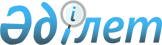 Об установлении квоты рабочих мест на 2018 год
					
			С истёкшим сроком
			
			
		
					Постановление Жанакорганского районного акимата Кызылординской области от 5 апреля 2018 года № 485. Зарегистрировано Департаментом юстиции Кызылординской области 23 апреля 2018 года № 6266. Прекращено действие в связи с истечением срока
      В соответствии с Законом Республики Казахстан от 6 апреля 2016 года "О занятости населения" и Законом Республики Казахстан от 6 апреля 2016 года "О правовых актах" акимат Жанакорганского района ПОСТАНОВЛЯЕТ:
      1. Установить квоты рабочих мест для трудоустройства лиц, состоящих на учете службы пробации, для трудоустройства лиц, освобожденных из мест лишения свободы, для трудоустройства граждан из числа молодежи, потерявших или оставшихся до наступления совершеннолетия без попечения родителей, являющихся выпускниками организаций образования в разрезе на 2018 год согласно приложениям 1, 2 и 3 к настоящему постановлению.
      2. Признать утратившим силу постановление акимата Жанакорганского района от 24 октября 2017 года № 340 "Об установлении квоты рабочих мест на 2017 год" (зарегистрировано в Реестре государственной регистрации нормативных правовых актов за № 6029, опубликовано в Эталонном контрольном банке нормативных правовых актов Республики Казахстан от 23 ноября 2017 года).
      3. Контроль за исполнением настоящего постановления возложить на курирующего заместителя акима Жанакорганского района.
      4. Настоящее постановление вводится в действие со дня первого официального опубликования. Квота рабочих мест для трудоустройства лиц, состоящих на учете службы пробации
      Сноска. Приложение 1 – в редакции постановления Жанакорганского районного акимата Кызылординской области от 28.11.2018 № 672 (вводится в действие со дня первого официального опубликования). Квота рабочих мест для трудоустройства лиц, освобожденных из мест лишения свободы
      Сноска. Приложение 2 – в редакции постановления Жанакорганского районного акимата Кызылординской области от 28.11.2018 № 672 (вводится в действие со дня первого официального опубликования). Квота для трудоустройства граждан из числа молодежи, потерявших или оставшихся до наступления совершеннолетия без попечения родителей, являющихся выпускниками организаций образования
					© 2012. РГП на ПХВ «Институт законодательства и правовой информации Республики Казахстан» Министерства юстиции Республики Казахстан
				
      Аким Жанакорганского района

Ғ. Әміреев
Приложение 1
к постановлению акимата
Жанакорганского района
от "05" апреля 2018 года № 485
№
Наименование организации
Списочная численность работников
Размер квоты ( % ) от списочной численности работников
Количество рабочих мест для трудоустройства лиц, состоящих на учете службы пробации (человек)
1
Коммунальное государственное учереждение "Жанакорганское государственное учреждение по охране лесов и животного мира" управление природных ресурсов и регулирования приподопользования Кызылординской области
78
3
2
2
Товарищество с ограниченной ответственностью "КДСМ Қыран"
98
3
3
3
Крестянское хозяйство "Суңкар"
55
3
1
4
Крестянское хозяйство "Бақытжан"
30
3
1
5
Крестянское хозяйство "Мырзабай"
20
3
1
6
Товарищество с ограниченной ответственностью "Опытное хозяйство "Тогускенский"
70
3
2
7
Товарищество с ограниченной ответственностью "Жанакорган жолдары"
28
3
1
8
Товарищество с ограниченной ответственностью "Ынтымак"
49
3
1
9
Товарищество с ограниченной ответственностью "Сарман-Тастақ-Жаңақорған"
13
3
1
10
Товарищество с ограниченной ответственностью "Тасболат"
12
3
1Приложение 2
к постановлению Акимата
Жанакорганского района
от "05" апреля 2018 года 485
№ 
Наименование организации
Списочная численность работников, (человек)
Размер квоты (% от списочной численности работников)
Количество рабочих мест для трудоустройства лиц, освобожденных из мест лишения свободы (человек)
1
Акционерное общество "Шалхия Цинк ЛТД"
705
3
21
2
Товарищество с ограниченной ответственностью "СКЗ-U"
280
3
8
3
Товарищество с ограниченной ответственностью "Жаңақорган-транзит"
82
3
2
4
Товарищество с ограниченной ответственностью "Кызылкум"
362
3
11
5
Товарищество с ограниченной ответственностью "Байкен-U"
502
3
15Приложение 3
к постановлению акимата
Жанакорганского района
от "05" апреля 2018 года 485
Наименование организации
Списочная численность работников (человек)
Размер квоты 
от списочной численности работников
(%)
Количество рабочих мест
(человек)
1
Коммунальное государственное учреждение "Жанакорганское государственное учреждение по охране лесов и животного мира" управления природных ресурсов и регулирования природопользования Кызылординской области
78
3
2
2
Товарищество с ограниченной ответственностью "Опытное хозяйство "Тогускенский"
70
3
2